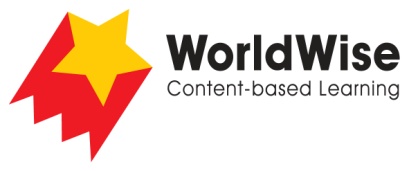 Levels N–P – Investigations							Going, Going, Gone?Part 3 – Record and analyse data

Find a way of recording your information that will allow you to see any patterns 
in the data.

Change to suit your information!



Once completed, make sure you save this file.Animal nameReason 1 HuntingReason 2 Food Reason 3 FarmingReason 4 PredatorsMammalReptileFrogsFishBirdsInsects 